სსიპ იაკობ გოგებაშვილის სახელობის თელავის სახელმწიფო უნივერსიტეტი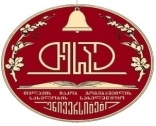 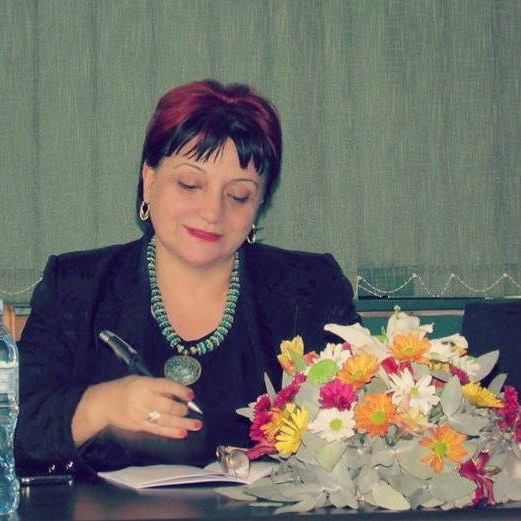                      ნუნუ გელდიაშვილი               CVმისამართი:სამსახური – სსიპ იაკობ გოგებაშვილის სახელობის  თელავის  სახელმწიფო უნივერსიტეტი   უნივერსიტეტის ქ. #1., თელავი, 2200, საქართველო	ბინა – ქ. თელავი, ი.ჭავჭავაძის გამზირი #2, II სადარბაზო, ბინა #10                                                საკონტაქტო ტელეფონები:  0(350)–27–61–05; 593–14–64–05E-mail: nunukageldiashvili@gmail.comგანათლება და სამეცნიერო ხარისხი/წოდება1997      დოცენტის სამეცნიერო-პედაგოგიური წოდება ქართველური ენების სპეციალობით, #000817, სწავლულ ექსპერტთა საბჭო, ოქმი #6, 24. 10. 971988	  საკანდიდატო დისერტაცია ფილოლოგიის მეცნიერებათა კანდიდატის სამეცნიერო ხარისხის მოსაპოვებლად, ФЛ № 012536, 14 ოქტომბერი, 1988, ოქმი #6  1985–1987 საკანდიდატო მინიმუმის გამოცდები სპეციალობით 10.02.021983	  ალ. პუშკინის სახელობის სახელმწიფო პედაგოგიური ინსტიტუტის მაძიებელი1978–1982 თელავის იაკობ გოგებაშვილის სახელობის სახელმწიფო პედაგოგიური ინსტიტუტი. ისტორია ფილოლოგიის ფაკულტეტი, ქართული ენისა და ლიტერატურის სპეციალობა წარჩინებით. ქართული ენისა და ლიტერატურის მასწავლებელი, Я  №1664601980         თელავის პედაგოგიური ინსტიტუტის საზოგადოებრივ პროფესიათა ფაკულტეტი, ექსკურსიამძღოლისა და ტურიზმის ორგანიზატორის სპეციალობა, #17სამუშაო გამოცდილება2015 ნოემბერი–დღემდე – თელავის სახელმწიფო უნივერსიტეტის  რექტორის    მოადგილე სამეცნიერო დარგში2005 სექტემბერი–დღემდე _ სრული პროფესორი ქართული ენის მიმართულებით 2018 -  2020 - ა(ა)იპ საქართველოს საპატრიარქოს წმიდა ანდრია პირველწოდებულის სახელობის ქართულ   უნივერსიტეტში,  მოწვეული სპეციალისტი დოქტორანტების სამეცნიერო ხელმძღვანელად.                                                                         2006  სექტემბერი_2015 ნოემბერი – უნივერსიტეტის წარმომადგენლობითი საბჭოს სპიკერი                                                           2014 - მენტორი, საქართველოს განათლებისა და კარიერული ასისტირების პროგრამა2008 სექტემბერი–2014 _ თელავის V საჯარო სკოლა, ქართული ენისა და ლიტერატურის მასწავლებელი2006 თებერვალი–ივლისი  _  ჰუმანიტარულ მეცნიერებათა ფაკულტეტის დეკანის  მოადგილე 2005  თებერვალი– 2006 თებერვალი _ ფილოლოგიის ფაკულტეტის დეკანი2003  აგვისტო–2005 თებერვალი –  ქართული ენის კათედრის გამგე1989 სექტემბერი–2005 სექტემბერი – ქართული ენის კათედრის დოცენტი                        1988–1989 – მოსამზადებელ განყოფილებაზე ქართული ენისა და ლიტერატურის მასწავლებელი1983 აპრილი –1988 დეკემბერი – ქართული ენის კათედრის უფროსი ლაბორანტი1982 სექტემბერი –1983 აპრილი – ქართული ენის კათედრის ლაბორანტიმეცნიერული კვლევის სფერო ლინგვისტიკა (შეპირისპირებითი ლინგვისტიკა); მწერალთა ენა და სტილი; ქართული სალიტერატურო ენა;        60-ზე მეტი შრომა (მონოგრაფია, ადგილობრივ და საერთაშორისო სამეცნ. კონფერენციებში მონაწილეობა)       ძირითადი სამეცნიერო  პუბლიკაციები  ახლავს  CV-ს (დანართი 1.)აკადემიური საგანმანათლებლო პროგრამების ხელმძღვანელობა2007 - დღემდე - ,,ტიპოლოგიური ლინგვისტიკა და მთარგმნელობითი საქმე“ (სამაგისტრო; პროგრამის ავტორი და   ხელმძღვანელი, აკრედიტებული)2018 - დღემდე - ქართული ენა და ლიტერატურა (საბაკალავრო, თანახელმძღვანელი)2007 - 2019 - ,,ქართული ენისა და ლიტერატურის სწავლების მეთოდიკა“ (სამაგისტრო; თანაავტორი და ხელმძღვანელი, აკრედიტებული) 2011 – 2018 - ,,ტიპოლოგიური ლინგვისტიკა“ (სადოქტორო; პროგრამის ავტორი და ხელმძღვანელი)2007-2018 - ,,სტილისტ-კორექტორი“ (დამატებითი; პროგრამის ავტორი და ხელმძღვანელი, აკრედიტებული)      სსიპ იაკობ გოგებაშვილის სახელობის თელავის სახელმწიფო უნივერსიტეტიგავლილი პროფესიული ტრენინგები2021 წ. ოქტომბერი -,,პიროვნების ფსიქოლოგიური ტიპოლოგიის მეცნიერული ასპექტები“ (პროფ.  ნონა ახალაშვილი,  ფსიქოლოგიური ლაბორატორია  N1 და კრიმინალური ფსიქოლოგიის  სააგენტოს დამფუძნებელი დირექტორი).2021 წ. ივლისი - ,,კვლევის მენეჯმენტის პროგრამული უზრუნველყოფის გამოყენება (მომხმარებლის ტრენინგი); თარაშ გიორგაძე (Erasmus+ პროგრამის ინსტიტუციური განვითარების პროექტის ,,საქართველოს უმაღლეს  საგანმანათლებლო დაწესებულებებში სამეცნიერო კვლევების განვითარების ხელშეწყობა (Raising Research Capacity of Georgian HEIs Throught Developing  R&D Units (HERD))“ (N1688) ფარგლებში.2019 წ. ოქტომბერი - ,,კვლევის პრაქტიკული მეთოდების გამოყენება უმაღლეს სასწავლებლებში“2019 წ. ოქტომბერი - ,,Open Pedagogy – Looking forward the Future”; პროფ. შერლი მაკლოუენი, ამერიკა2019 წ. სექტემბერი - ,,კვლევითი პროცესების იმპლემენტაცია ,,MOODLE-LMS-ის გარემოში“2019წ. მაისი - დიალექტოლოგიის  სემინარი (ნაწილი I ; ნაწილი II); პროფ. ჟან ლეო ლეონარდი, საფრანგეთი2018 წ. ნოემბერი - ,,როგორ დავწეროთ წარმატებული საპროექტო განაცხადი“;  ნინო ინასარიძე; ა(ა)იპ ,,კვლევა და ინოვაცია ბიზნეს გადაწყვეტილებებისათვის“ (RIBS)    2018 წ. სექტემბერი - ცვლილება სასწავლო აუდიტორიაში-სწავლა-სწავლებისა და კვლევის ვირტუალური ასპექტები“ ; მეცნიერებისა და ინოვაციების ფესტივალის ფარგლებში; თესაუ2018 წ. ივლისი – ,,MOODLE-LMS - პედაგოგიური და ტექნოლოგიური ასპექტები“; ერასმუს+ პროექტის ფარგლებში; ქეთევან დარახველიძე; ილიას სახელმწიფო უნივერსიტეტი2018წ. ივნისი - Excel-ის ფუნქციონალური შესაძლებლობები; თესაუ2018წ. აპრილი - სასწავლო კურსის პროექტირება MOODLE-LMS პლატფორმაზე; თესაუ2017წ. მაისი -2018წ.მაისი (სამი ტრენინგი) -,, ,,საქართველოს ახალგაზრდობის მრავალფეროვნებისა და ტოლერანტობისათვის მომზადება“; ეუთოს ეროვნულ უმცირესობათა უმარლესი კომისრის ოფისი2017 წ.  ოქტომბერი -  „სწავლება, როგორც სამყაროს რეალური  მოხმარება: აქტიური და პრობლემაზე დაფუძნებული სწავლა მეცნიერებაში“ (Teaching for Real World Applications: Active and Problem Based Learning in Science“); პროფ. შერლი მაკლოუენი, ამერიკა2017 წ. ივლისი - ,,21-ე საუკუნის სწავლების მეთოდები“; თესაუ2017 წ.  ოქტომბერი - „ელექტრონული სახელმძღვანელოების შექმნა“; თესაუ2017 წ.  ოქტომბერი - ,,სკოლის ახალგაზრდული ჯგუფების მხარდაჭერა ეფექტური და მდგრადი გადაწყვეტილებებისათვის“; სამოქალაქო განვითარების ინსტიტუტი2017 წ.  ოქტომბერი -  „ტრადიციულიდან ქსელურ ინტერაქტიურ აუდიტორიამდე“; თესაუ2017 წ. მაისი - 2018 წ. მაისი - ტრენინგების ციკლი (3 ტრენინგი) სამოქალაქო ინტეგრაციისა და ეროვნებათაშორისი ურთიერთობების ცენტრის პროექტის (ეუთოს ეროვნულ უმცირესობათა უმაღლესი კომისრის ოფისის მხარდაჭერით) ,,საქართველოს ახალგაზრდობის მრავალფეროვნებისა და ტოლერანტობისათვის მომზადება“ ფარგლებში.2017 მაისი -,,საგანმანათლებლო ინფორმაციული ტექნოლოგიები კვლევა-სწავლებაში და ელექტრონული კურსების შექმნა“; თესაუ2016 ივლისი -„ XXI საუკუნის სწავლების მეთოდები“, (21st Century Teaching Methods) ტრენერი: დოქტორი რ. ჯეფერსონ ჯორჯი, ჩრდილო ტეხასის უნივერსიტეტი, ტრენინგ ცენტრი „Know How“; ამერიკა2016  მაისი - ინტერპერსონალური ურთიერთობების გამოყენებითი ასპექტები უმაღლეს საგანმანათლებლიო  სივრცეში2015  ნოემბერი – CERTIFICATE  for successful participation in the training ,,Academic Writing” 2012 წ. მარტი-ივნისი; 2012 წ. სექტემბერი-დეკემბერი  -  სამაგისტრო და სადოქტორო პროგრამების ხარისხის უზრუნველყოფის მექანიზმების განვითარება. 2009 ივნისი-ივლისი _ ინფორმაციულ-საკომუნიკაციო ტექნოლოგიების გამოყენება სასწავლო პროცესში 2008   ტემპუსის პროექტის ფარგლებში სწავლების თანამედროვე მეთოდები, სამეცნიერო სტატიისა და პროექტების წერაპროექტებში მონაწილეობა2019 - საერთაშორისო პროექტი: „საქართველოს უმაღლესი საგანმანათლებლო დაწესებულებების კვლევითი შესაძლებლობების ამაღლება კვლევისა და განვითარების ერთეულების განვითარების გზით/უმაღლესი განათლების ხარჯები კვლევასა და განვითარებაზე (HERD)“ – 2019 - პროექტი: ალავერდის საკათედრო ტაძრის ნეკროპოლის წარწერები; დამფინანსებელი თესაუ.სსიპ იაკობ გოგებაშვილის სახელობის თელავის სახელმწიფო უნივერსიტეტი2017 - საერთაშორისო პროექტი -,,სამოქალაქო განათლება და ტექნოლოგიები ინგლისური ენის გამოყენებით“ (CTEL); კოორდინატორი; დაფინანსებული აშშ-ს მიერ (ხელშეკრულება S-LMAQM-16-CA-006) 2017 - პროექტი: „თელავი-ისტორია და თანამედროვეობა“; დამფინანსებელი თესაუ.                                                2016 - ტემპუსის პროექტი ,,უმაღლესი განათლების ხელმისაწვდომობის პროგრამების შემუშავება მოწყვლადი ჯგუფებისა და რეგიონებისათვის“ (Developing programs for Access of disadvantaged groups of people and Regions to higher Education” – DARE. 561547-EPP-1-2015-1-IL-EPPKA2-CBHE-JP(2015-2951/001-001)-მკვლევარი, ტრენერი 2012-2015 – საერთაშოროსო სამეცნიერო–კვლევითი–სასწავლო პროექტი ,,ახალი საბაკალავრო და სამაგისტრო                           საერთაშორისო მოდულების განვითარება მდგრადი ტურიზმის მართვაში (SuToMa)                                                                       საბჭოების წევრობა: 2019 წ. - დღემდე - განათლების მინისტრთან არსებული მეცნიერ მრჩეველთა საბჭოს წევრი2018 - 2019 - ქართული ფილოლოგიის უმაღლესი განათლების დარგობრივი საბჭოს წევრი (განათლების ხარისხის განვითარების ეროვნული ცენტრი, ბრძ.#1131/ი, 24.12. 2018)11/03/2021- 11/032023 -- ქართული ფილოლოგიის უმაღლესი განათლების დარგობრივი საბჭოს წევრი (განათლების ხარისხის განვითარების ეროვნული ცენტრი, ბრძ. MES 6 21 00002182322007 დღემდე _ თელავის სახელმწიფო უნივერსიტეტის ჰუმანიტარულ მეცნიერებათა ფაკულტეტისსადისერტაციო საბჭოს წევრიექსპერტობა2018 წ. - დღემდე - სსიპ სახელმწიფო ენის დეპარტამენტის ექსპერტთა სამუშაო ჯგუფის წევრი2017 წლიდან   - დღემდე - ჰუმანიტარულ მეცნიერებებში (ლინგვისტიკა, ქართული სალიტერატურო ენა)-ტექინფორმის მონაცემთა ბაზა ,,საქართველოს ექსპერტები“ საზოგადოებრივი  აქტივობები2020 - დღემდე - საერთაშორისო სამეცნიერო ჟურნალის ,,Universal Journal of Educational Research“ (ამერიკა) სარედაქციო კოლეგიაში რეცენზენტად2018 -  დღემდე - საერთაშორისო სამეცნიერო ჟურნალის ,,სიტყვის ხელოვნება“, სარედაქციო კოლეგიის წევრი, ყაზახეთი2017 – დღემდე  საერთაშორისო სამეცნიერო ჟურნალის- „Heteroglossia” - სარედაქციო კოლეგიის წევრი, პოლონეთი2017 – დღემდე  საერთაშორისო სამეცნიერო ჟურნალი ,,ახალი უნივერსიტეტი“; სერია: ,,აქტუალური პრობლემები ჰუმანიტარულ და საზოგადოებრივ მეცნიერებებში“; რუსეთი2017 – დღემდე საერთაშორისო სამეცნიერო ჟურნალის „სოციალურ და ჰუმანიტარულ მეცნიერებათა ევროპული ჟურნალი”-ს (European Journal of Social and Human Sciences) სარედაქციო კოლეგიის წევრი, სლოვაკეთი2016 - დღემდე _ თესაუს სამეცნიერო შრომების კრებულის სარედაქციო კოლეგიის თავმჯდომარის მოადგილე და მთავარი რედაქტორი2014 - დღემდე - ფილოლოგიური სემინარის ავტორ-დამფუძნებელი2011  - დღემდე საერათაშორისო სამეცნიერო კონფერენციისა და სამეცნიერო ჟურნალის - ,,კულტურათაშორისი  დიალოგები’’-  ავტორი-დამფუძნებელი2011 - დღემდე – საერთაშორისო სამეცნიერო რეფერირებადი ჟურნალის (Peer Reviewed Journal) _,,ენა და კულტურა”_  სარედაქციო კოლეგიის წევრი წახალისება _ ჯილდოები ნოემბერი - რექტორის მადლობა ,,მეცნიერებისა და ინოვაციების საერთაშორისო სამეცნიერო ფესტივალი-2019“-ის ფარგლებში დაგეგმილი ღონისძიებების ორგანიზების, პროფესიონალურად, მაღალაკადემიურად და წარმატებით ჩატარებისათვის.სსიპ იაკობ გოგებაშვილის სახელობის თელავის სახელმწიფო უნივერსიტეტი2019  ნოემბერი - რექტორის მადლობა საერთშორისო სამეცნიერო კონფერენციის ,,კულტურათაშორისი დიალოგები V“ მაღალორგანიზებულად, პროფესიულად და წარმატებით ჩატარებისათვის2018 ოქტომბერი - რექტორის მადლობა ,,მეცნიერებისა და ინოვაციების საერთაშორისო სამეცნიერო ფესტივალი-2018“-ის ფარგლებში დაგეგმილი ღონისძიებების ორგანიზების, პროფესიონალურად, მაღალაკადემიურად და წარმატებით ჩატარებისათვის.2017 ნოემბერი -  რექტორის მადლობა საერთშორისო სამეცნიერო კონფერენციის ,,კულტურათაშორისი დიალოგები IV“ მაღალორგანიზებულად, პროფესიულად და წარმატებით ჩატარებისათვის2015 ივლისი – რექტორის  მადლობა აკაკი წერეთლის საიუბილეო თარიღისადმი მიძღვნილი ,,აკაკის კვირეულის“ ორგანიზებულად ჩატარებისათვის2013 აპრილი – რექტორის მადლობა სადოქტორო–საგანმანათლებლო პროგრამის წარმატებით აკრედიტაციისათვის2013  ნოემბერი – რექტორის მადლობა მეცნიერებათა–ეროვნული აკადემიის მიერ სამეცნიერო–კვლევითი  მუშაობის დადებითად შეფასებისათვის2009 მაისი - მოსწავლეთა რესპუბლიკური სასწავლო-შემოქმედებითი კონფერენციის   საორგანიზაციო კომიტეტის მადლობა2009 მაისი - თელავის რაიონის მოსწავლე-ახალგაზრდობის სასახლის დირექციის მადლობაენები:  ქართული (მშობლიური), რუსული (საშუალო), ინგლისური (საშუალო)ოჯახური მდგომარეობა _ მეუღლე და ერთი ქალიშვილი დაოჯახებული სსიპ იაკობ გოგებაშვილის სახელობის თელავის სახელმწიფო უნივერსიტეტიდანართი 1ძირითადი სამეცნიერო პუბლიკაციები  პერსონაჟთა დახასიათების სტილური თავისებურებანი სულხან-საბა ორბელიანის ,,სიბრძნე-სიცრუისას“ მიხედვით, რესპუბლიკური სამეცნ. კონფ. მასალები, თელავი, 2008წ. 31-33  ზმნათა დიალექტური ფორმები XII-XVIII საუკუნეების სამართლის ძეგლთა ენაში, XXVIII რესპუბლიკური სამეცნ. კონფ. მასალები,  ენათმეცნ. ინსტიტუტი, თბილისი, 2008წ. 14-15  პერსონაჟთა შერეული მეტყველება მიხეილ ჯავახიშვილის შემოქმედებაში, რესპუბლიკური სამეცნ. კონფ. მასალები, თელავი, 2009წ. გვ. 6-7   ანა კალანდაძის პოეზიის ენის საკითხები, ენა და კულტურა,  საერთაშორისო სამეცნიერო რეფერირებადი ჟურნალი, გამომცემლობა ,,მერიდიანი“, 2009წ. 15-19 ქართულ-ინგლისური სინონიმური ლექსიკონის შედგენისათვის,  საერთაშორისო სიმპოზიუმი  ლექსიკოგრაფიაში, მასალები, ბათუმი, 2010წ. 56-58 (თანაავტორი მანანა ღარიბაშვილი)სინონიმური მწკრივები დავით კლდიაშვილის პროზის ენაში, 2010წ. რესპუბლიკური სამეცნ. კონფ. მასალები, თელავი, 2010წ. გვ.14-16                                                    ბრუნების სისტემა და ბრუნვათა ფუნქციები XII-XVIII საუკუნეების საეკლესიო საკანონმდებლო ძეგლთა ენის მიხედვით, საერთაშორისო სამეცნიერო კონფერენცია ,,დიდაჭარობა”, სხალთა, 2010წ. შრომები, გამომცემლობა ,,სეზანი“, გვ.243-245 ფერთა ლექსიკის ტიპოლოგიური ურთიერთშეჯერებისათვის (ქართული   და ინგლისური ენების მიხედვით), I საერთაშორისო სამეცნიერო კონფერენცია ,,ენა და კულტურა”, ქუთაისი, 1-2 ოქტომბერი, 2010წ. შრომები, გვ.71-75 (თანაავტორი მანანა ღარიბაშვილი)სიტყვის მნიშვნელობის მოდიფიკაციის ზოგიერთი საკითხის  ურთიერთმიმართებისათვის (ქართული, ინგლისური და გერმანული ენების მიხედვით), საერთაშორისო-სამეცნიერო პერიოდული ჟურნალი ,,ინტელექტი’’, 3(38), თბილისი, 2010წ. გვ.107-110 (თანაავტორები: მანანა ღარიბაშვილი, ცისანა მოდებაძე)    კონსტანტინე  გამსახურდიას  ნოველების  ენისა  და სტილის საკითხები: საერთაშორისო სამეცნიერო რეფერირებადი ჟურნალი (Peer Reviewed Journal) ,,ენა და კულტურა“, #5, 2011 წელი, გვ. 41-45 დაფიცება-დალოცვის  ფორმულათა  ტიპოლოგიური  მიმართებანი  ქართულსა  და ინგლისურში: I საერთაშორისო სამეცნიერო კონფერენცია “კულტურათაშორისი დიალოგები“, შრომები, თელავი 2011წელი, გვ. 84-88 (თანაავტორი მანანა ღარიბაშვილი)Symbolism of Kindness as an Expressive Stylistic Mean in Language Typology:   IBSU (International Black Sea University) – First International Research Conference at the Faculty of Education (Education, English Language Teaching, English Language and Literatures in English) –თბილისი, 2011; შრომები, გვ.68-71; (თანაავტორი მანანა ღარიბაშვილი) Формы Выражения Категории сравнения в разносистемных языках:  Научно-издательский центр «Социосфера”, Кафедра иностранных языков факультета государственного управления Московского университета им. М. В. Ломоносова, Гилянский государственный университет, Актуальные вопросы теории и практики филологических исследований, Международная научно-практическая конференция, 25-26 Марта 2011 года; შრომები, გვ.65-75; (თანაავტორი სედა ასატუროვა)Typological Analysis of Georgian Students’ Mistakes while Using Perfect Tenses (at the English lessons): I საერთაშორისო სამეცნიერო კონფერენცია “კულტურათაშორისი დიალოგები“, შრომები, თელავი, 2011წელი, გვ.160-165  (თანაავტორი)ხმაბაძვითი სიტყვები სხვადასხვა სისტემის ენებში: საერთაშორისო სამეცნიერო რეფერირებადი ჟურნალი ,,ენა და კულტურა“, (Peer Reviewed Journal) #8, 2012 წელი, გვ.100-104ოთარ  ჩხეიძის მხატვრული ენის ზმნური სამყარო:  სამეცნიერო  შრომების კრებული ,,კლასიკოსთა გაკვეთილები“, მიეძღვნა ოთარ ჩხეიძეს, ,,ჩვენი მწერლობა“ თბ., 2013 წ. გვ. 71–74 ზმნა-შემასმენლის სტილური ტიპოლოგია: II საერთაშორისო სამეცნიერო კონფერენცია ,,ენა და კულტურა”, ქუთაისი, 10-11 მაისი, 2013 წ. შრომების კრებული, ISSN 1987-7232 გვ.; 90–95 ნიკო ლორთქიფანიძის თხზულებათა ზოგი თავისებურების შესახებ:   სამეცნიერო  შრომების კრებული ,,კლასიკოსთა გაკვეთილები“, მიეძღვნა ნიკო ლორთქიფანიძეს, გამომცემლობა ,,მერიდიანი“, თბ., 2013 წ. გვ. 5–11სუბსტრატ–სუპერსტრატის პრობლემატიკა ქართულსა და ინგლისურ ენებში: II საერთაშორისო სამეცნიერო კონფერენცია “კულტურათაშორისი დიალოგები“, თელავი, შრომები, გამომც. ,,მერიდიანი“, თბ.,2013 წ. ISSN 2233-3401  უაკ (UDC) 008.1 კ–899, გვ.441-447(თანაავტორი  მანანა ღარიბაშვილი)Word Borrowing And Language Interrealations:  IBSU (International Black Sea University) - The Third International Research Conference at the Faculty of Education on Education, English Language Teaching, English Language and Literatures in English – თბილისი, 2013; შრომები, გვ. 68-71 (თანაავტორები  მანანა ღარიბაშვილი, ინგა ტყემალაძე) დრო–კილოთა ფორმობრივი და ფუნქციური მიმართებანი ქართულ და ინგლისურ ენებში, მონოგრაფია (თანაავტორი მანანა ღარიბაშვილი, შორენა ლაზვიაშვილი); გამომცემლობა ,,ემ–პი–ჯი“, ISBN 978-9941-9348-4-1თბ., 2014 წ.  გვ. 1-167Use of Synonymic Rows in Russian and Georgian prose: International Multidisciplinary Journal ,,European Researcher’’, Academic Publishing House Researcher, Global impact factor, volume 74, number 5-1, 2014; შრომები, გვ. 852–856 (თანაავტორი  სედა ასატუროვა)სიტყვათა და წინადადებათა რიგის  საკითხისათვის მეტატექსტში: საერთაშორისო კონფერენცია ,,ჰუმანიტარული მეცნიერებები ინფორმაციულ საზოგადოებაში – II“,  თეზისები, 24–26 ოქტომბერი, ქ. ბათუმი, 2014  წელი, გვ.39; შრომების კრებული, ISSN 1987-7625; გამომც. ბსუ, 2014წ. გვ.19–23 შედარების გადმოცემის გრამატიკული შესაძლებლობები და ძირითადი ემოციური დისკურსები ჯონ გოლზოურთის შემოქმედებაში: საერთაშორისო სამეცნიერო რეფერირებადი  ჟურნალი ,,ენა და კულტურა“, (Peer Reviewed Journal) #12,2014 წელი,გვ.34–39ქართული და ინგლისური ხალხური ზღაპრების დასაწყისისა და დასასრულის ფრაზათა ტიპოლოგიური ურთიერთმიმართებანი: საერთაშორისო სამეცნიერო კონფერენცია ,,კულტურათაშორისი დიალოგები III“, თელავი, შრომების კრებული, გამომც. ,,მერიდიანი“, თბ.,2015 წ. ISSN 2233-3401  უაკ (UDC) 008.1 კ–899, გვ.527–535 (თანაავტორი)გრიგოლ რობაქიძის პროზის ტექსტური პარამეტრები: რესპუბლიკური სამეცნიერო ფორუმი, თელავი 19–20 ივნისი, 2015; მასალები, თბილისი, 2015 წ. გვ.6–7გენდერული ანთროპოლოგია ტიპოლოგიურ ჭრილში (ქართული და ინგლისური ენების მასალაზე დაყრდნობით): რესპუბლიკური სამეცნიერო ფორუმი ონომასტიკაში, ახალციხე, 10–11 ივლისი, 2015  Linguistics Characteristics of Emotional Expressiveness of Gender Identity Words and Phraseology in Different Language Systems (გენდერული ლექსიკა-ფრაზეოლოგიის ემოციური ექსპრესიის ლინგვისტური მახასიათებლები), მე-2 საერთაშორისო კონფერენცია ,,მეცნიერება და პრაქტიკა: თანამედროვე მსოფლიოში ინტეგრაციის ახალი ეტაპი“; 30 დეკემბერი, 2016 შეფილდი, დიდი ბრიტანეთი, კონფერენციის შრომები ISBN-10:1-941655-44-0; ISBN-13:978-1-941655-44-3; DOI: http://doi.org/10.15350/UK-6/2 (PIRVELI AVTORI VAR) Linguistic and Cultural Aspects of Georgian Folk Tales according to Marjory Wardrop’s Translations (ქართული ხალხური ზღაპრის ლინგვისტური და კულტურული ასპექტები, მარჯორი უორდროპების თარგმანების მიხედვით), “Humanities in the 21st century: scientific problems and searching for effective humanist technologies. San Francisco, California, USA, #1, სან-ფრანცისკო, კალიფორნია, ამერიკა, 2016 (DOI: 10.15350/L_21 გვ.52-56; Google scholar; elibrary.ru; Ulrichs, EBSCO, Crossref (DOI) (თანაავტორი) Structural analysis of two-component nominal phraseological units on the basis of the lexeme “Wine” in the Georgian and French languages (ლექსემა „ღვინისგან“ მიღებული ორკომპონენტიანი სახელური ფრაზეოლოგიური ერთეულების სტრუქტურული ანალიზი) - Humanities in the 21st century: scientific problems and searching for effective humanist technologies. San Francisco, California, USA, 2016 (თანაავტორი)Les elements lexiques employes pour designer le terme „boir du vin” dans de differentes langues (ღვინის სმის პროცესის გამომხატველი ლექსიკური ერთეულები სხვადასხვა სისტემის ენებში) – VII colloque international “LE MIROIR LINGUISTIQUE DE L’UNIVERS”, organize dans le cadre des Journees de la Francophonie (თანაავტორი) ერევანიკოლოკვიალიზმები მხატვრულ დისკურსში: IV საერთაშორისო სამეცნიერო კონფერენცია „ენა და კულტურა“, შრომები, 2017 ქუთაისი, გამომცემლობა: „მერიდიანი“ , ISSN 1987-7232 გვ. 391-394 ქართული ენის „ზღვა სიმდიდრე“ მუხრანის ლექსში და მათი თარგმანის ზოგი სპეციფიკისათვის. მუხრან მაჭავარიანისადმი მიძღვნილი სამეცნიერო კონფერენციის მასალები. თესაუ 2017 წელი, 16-17 ივნისი, გვ.9-11, თსუ გამომცემლობის სტამბა: თბილისი 2017;: ,,კლასიკოსთა გაკვეთილები“, მუხრან მაჭავარიანი, კონფერენციის მასალების საფუძველზე მომზადებული სამეცნიერო შრომების კრებული მუხრან მაჭავარიანის სახლ-მუზეუმის მიერ, სტამბა ,,დამანი“; თბილისი, 2018;  გვ.27-30 გვარის სწავლების პრობლემატიკა სკოლებში; თბილისი, გამომცემლობა: ,,მერიდიანი“, ISBN 978-9941-25-369-0; 2017; გვ.152 (თანაავტორი)ინგლისური, ფრანგული და ქართული რეკლამების ენა: მეშვიდე საერთაშორისო კვლევითი კონფერენცია განათლების, ენისა და ლიტერატურის საკითხებზე IRCEELT-2017; შავი ზღვის საერთაშორისო უნივერსიტეტის შრომები, 2017, თბილისი, გვ. 433-442.
THE 7th INTERNATIONAL RESEARCH CONFERENCE ON EDUCATION, LANGUAGE AND LITERATURE  Figurative Language of English, French and Georgian Advertisement IRCEELT-2017 (თანაავტორი)CONJUNCTION “THAT” IN HYPOTHETICAL CONSTRUCTION  (Based on the language of Prose  of    Konstantine Gamsakhurdia):   Asian Journal of Research № 10 (10), 2017 ISSN 2433-202xIMPACT FACTOR JOURNAL DOI 10.26739/2433-202x ; SJIF 4,1 www.journalofresearch.asia;  IFS 2,7  info@journalofresearch.asia (თანაავტორი ელენე ფილაშვილი)ქართული და ინგლისური ხალხური ზღაპრების ტიპოლოგიური შედარება-შეპირისპირება; მონოგრფია,თბილისი, გამომცემლობა: ,,მერიდიანი“, ISBN 978-9941-25-507-6; 2018; გვ.255 (თანაავტორი)ენის გამომსახველობითი ზოგი მახასიათებლისათვის იოსებ გრიშაშვილის პოეზიაში: იოსებ გრიშაშვილისადმი მიძღვნილი სამეცნიერო კონფერენციის მასალები. ,,კლასიკოსთა გაკვეთილები“; თესაუ 2018 წელი 29-30 ივნისი, გვ.10-13, თსუ გამომცემლობის სტამბა: თბილისი 2018 რიტმული პროზის ექსპრესიის გამოხატვის ტიპოლოგიური მიმართებანი ქართულ და ინგლისურ ენებში; მონოგრაფია, თბილისი, გამომცემლობა: ,,უნივერსალი“, ISBN 978-9941-26-323-1; 2018 გვ.447 (თანაავტორი)ზოგი ლექსიკური ერთეულის ,,სამხილავის“ შესახებ;  XXXVIII რესპუბლიკური დიალექტოლოგიური სამეცნიერო სესია, მასალები; ბათუმი, უნივერსიტეტი; 2018 წელი; 9-10 ნოემბერი; მიძღვნილი აკადემიკოს არნოლდ ჩიქობავას დაბადების 120 წლისთავისადმი; თსუ-ის გამომცემლობა; ISBN 978-9941-13-763-1ერთი მოთხრობის ენობრივი მახასიათებლები: გიორგი შატბერაშვილისადმი მიძღვნილისამეცნიერო კონფერენციის მასალები. ,,კლასიკოსთა გაკვეთილები“; თესაუ 2019 წელი 22 ივნისი, გვ.7-9, თსუ გამომცემლობის სტამბა: თბილისი 2019კომპოზიტთა მოდელები ქართულში: V საერთაშორისო სამეცნიერო კონფერენცია „ენა და კულტურა“, შრომები, 2019, ქუთაისი, გამომცემლობა: „მერიდიანი“ , ISBN 978-9941 გვ. 76-84საინფორმაციო ტექნოლოგიების ენობრივი სურათი და ტრანსლაციის ზოგიერთი საკითხისათვის: თელავის სახელმწიფო უნივერსიტეტის სამეცნიერო შრომების კრებული, #1(32), 2019, გამომცემლობა ,,საჩინო“,  ISSN 1512-0600; გვ.66-72 (თანაავტორი მანანა ღარიბაშვილი)ძველი  ქართული  სალიტერატურო  ენის ნიშანდობლიობები აკაკი წერეთლის შემოქმედებაში:  თესაუ, სამეცნიერო შრომების კრებული; #1(33); 2020; გამომცემლობა ,,უნივერსალი“; გვ. 51-56;  ISSN 1512-0600; DOI: https://doi.org/10.52340/tuw.2021.441ქართული მცირე  პროზის სათაურების სტრუქტურულ-სემანტიკური  გააზრებისათვის: კულტურათაშორისი დიალოგები, VI,  შრომები, გამომცემლობა ,,მერიდიანი“; 2021 წ. გვ. 125-130;  ISSN: 2233-3401; DOI: https://doi.org/10.52340/idw.2021.505